Czym jest hak dokrokwiowy ze stali i jak go zamontować? Sprawdź!Nazywany inaczej rynnowym, hak dokrokwiowy ze stali lub PCV to jeden z elementów systemu rynnowego. Może występować w różnych wersjach, jest jednak niezbędną częścią konstrukcji. Czym dokładnie jest, czemu służy i jak go zamontować? Dowiesz się z dzisiejszego wpisu!Co to jest hak dokrokwiowy ze stali?Kompletny system rynnowy składa się z kilku elementów, które wspólnie tworzą całą konstrukcję. Wśród nich znajduje się hak dokrokwiowy ze stali, którego zadaniem jest umożliwić przymocowanie rynny do otworów kanalizacyjnych. Mogą występować w różnych formach, w zależności od materiału z jakiego zostały wykonane. Najczęściej spotykane warianty to stalowe lub z PCV dobrej jakości, dzięki czemu jest odporny na wpływ czynników atmosferycznych i nie niszczeje.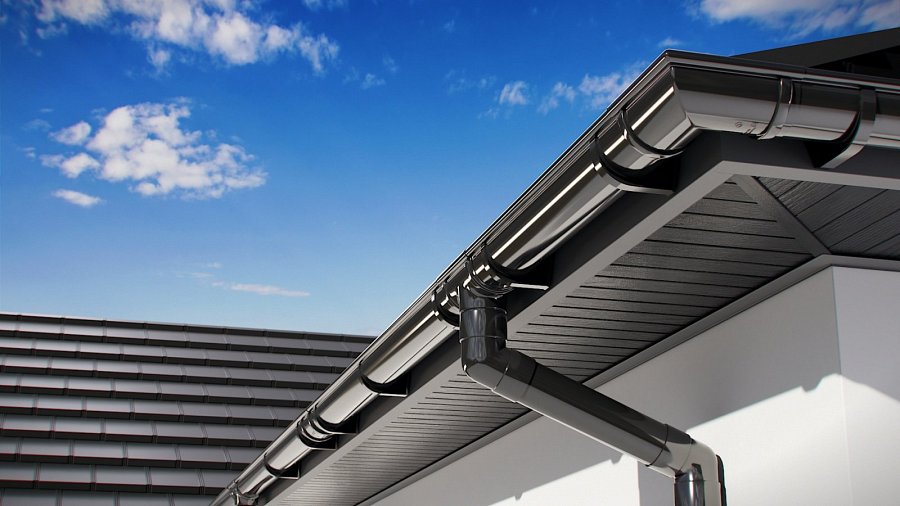 W jaki sposób działa hak rynnowy?Odpowiednio wyprofilowany hak dokrokwiowy ze stali lub PCV zapewnia stałe i solidne mocowanie rynny, dzięki czemu umożliwia odprowadzanie wody deszczowej prosto do otworów kanalizacyjnych. Główną funkcją tego elementu jest trwały montaż i zapewnienie całego systemu i instalacji odpowiednio wysokiej wytrzymałości. W ofertach producentów znaleźć można haki dokrokwiowe wykonane w sposób solidny i estetyczny, a także umożliwiający łatwy montaż.